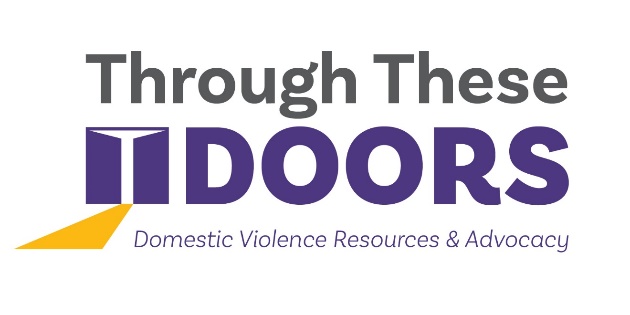 Immediate opening for an Abuse in Later Life Victim AdvocateMission Statement: In collaboration with local partners and all affected by abuse, Through These Doors (TTD) creates innovative responses and mobilizes our community to promote safety and challenge systems of oppression and violence.Job Summary: The ALL Victim Advocate is responsible for providing enhanced services to victims of abuse in later life with the goal of advancing TTD’s capacity to achieve its mission related to the issues of domestic and sexual violence, dating violence, human trafficking, and stalking. This position will be based at Through These Door’s Portland Outreach Office.  Some travel throughout Cumberland County is required.  This is a full-time (40 hours per week) hourly position starting at $15.50 per hour.  Through These Doors offers a generous benefit package for all eligible employees including full health and dental coverage, earned time off, sick time, life insurance and pension.Essential Duties & ResponsibilitiesProvide safety planning, support, crisis intervention, court advocacy and information and referral to community resources to victims and survivors of domestic and sexual violence, dating violence, human trafficking, and stalking with a particular emphasis on abuse in later life. Refer and link victims and survivors of domestic and sexual violence, dating violence, human trafficking, and stalking to all TTD services including but not limited to emergency shelter, groups, legal resources, face-to-face interactions with a particular emphasis on abuse in later life. Work with all who reach out to TTD to support and improve their understanding of elder abuse, domestic and sexual violence, dating violence, human trafficking, and stalking with a particular emphasis on abuse in later life.Engage in efforts to increase awareness of TTD services to victims of abuse in later life through community outreach and materials distribution.With TTD Abuse in Later Life Program Coordinator, connect with other TTD advocates, including hotline workers, court advocates, shelter workers, and group facilitators, to ensure that services provided by all staff and volunteers are coordinated and are provided in a quality way focused on the needs of victims of abuse in later life.Education, Training & Other QualificationsAssociate’s degree or three year’s relevant professional experienceSuccessful completion of TTD hotline training, and participation in on-going education and training (post-hire)Valid Maine driver’s license and automobile insuranceSatisfactory responses from government agencies to required background checksKnowledge of and sensitivity to issues of domestic and sexual violence, dating violence, human trafficking, and stalkingEffective written and oral communication skillsBasic computer competencyThrough These Doors is seeking candidates who represent the diversity of the communities we serve. To Apply: Send resume, cover letter, and 3 professional references to Through These Doors, PO Box 704, Portland, ME 04104 or email: jobs@throughthesedoors.org  Applications will be considered as they are received.All qualified applicants shall receive consideration for employment without regard to religious creed, race, color, age, gender, national origin, ancestry, physical or mental disability, or sexual orientation. Through These Doors is a nonprofit organization which receives funding from Maine DHHS, MaineHousing, local United Ways, Cumberland County, and your generous donations.   